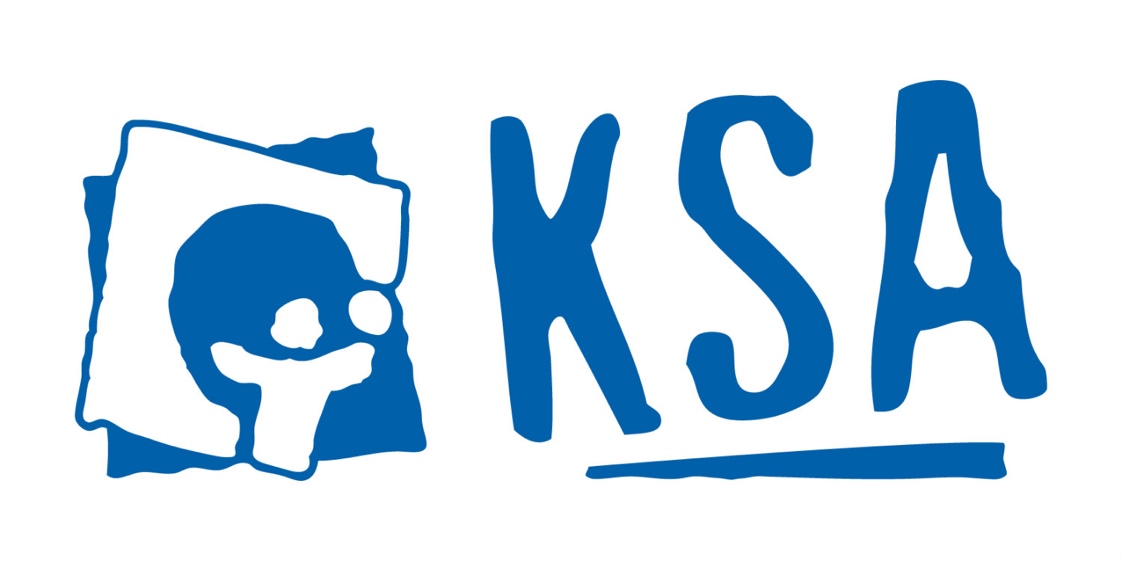 Leidingsboekje KSA Lotenhulle-Poeke MEISJES2018-2019Beste leden en ouders, Na een zonnige zomervakantie en een fantastisch kamp, zijn de leidsters weer klaar om er in te vliegen. Met dit boekje worden jullie helemaal klaargestoomd met de nieuwste weetjes en vooral de leiding! Vorig jaar namen we afscheid van ons Kayleigh. Afscheid is nooit leuk en zeker niet van een topleidster als Kayleigh die zich 5 jaar vollenbak heeft ingezet voor de KSA. Bedankt voor alle leuke momenten die we met jou hebben mogen beleven en bedankt voor je inzet. En vooral: VERGEET DE MOOIE DAGEN NIET! Kayleigh en Pauline hebben ons misschien verlaten maar dit jaar kondigen we met trots onze nieuwe leiding aan die reeds zijn klaargestoomd in hun KIM-jaar. Amber, Axelle, Anouk, Femke en Noor zijn helemaal klaar voor hun avontuur als leiding.KSA, dat is samen de wereld ontdekken, samen groot worden en je stap voor stap ontwikkelen tot wie je bent en hoe je in het leven staat. We kunnen de meerwaarde van onze jeugdbeweging als plaats om te groeien niet genoeg in de kijker zetten, maar we doen een poging met het jaarthema; ‘GROEI UIT JEZELF’.KSA geeft je de kans om te ontpoppen zoals nergens anders. Samen baan je je een weg doorheen de leeftijdsgroepen om uiteindelijk met zoveel ervaringen en vaardigheden uit jezelf te groeien!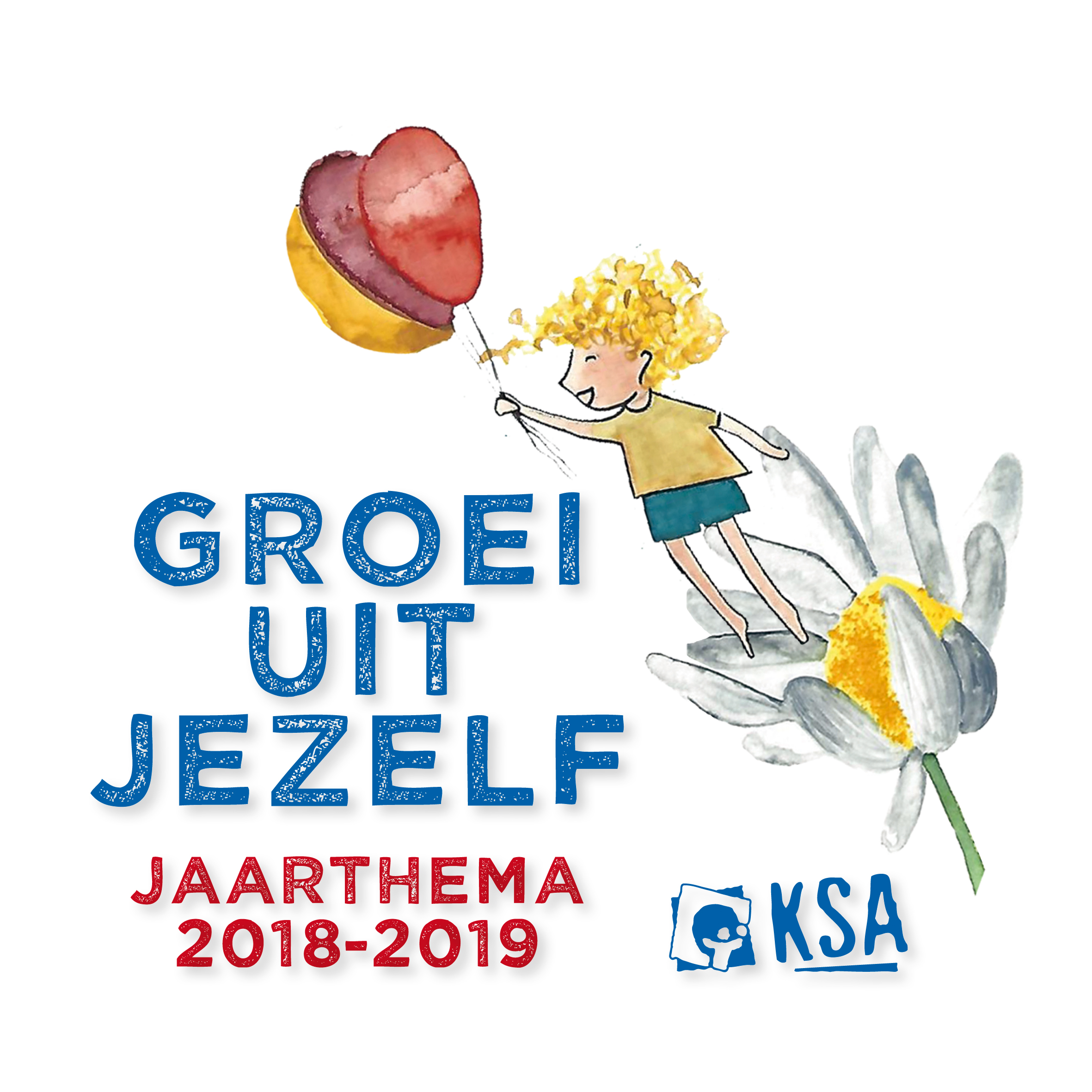 Na deze korte voorstelling van ons nieuw jaarthema, nieuwe leiding en hoofdleiding, krijgen jullie nu een kort overzicht te zien van alle groepen met bijhorende leidsters. Kijken jullie even mee? 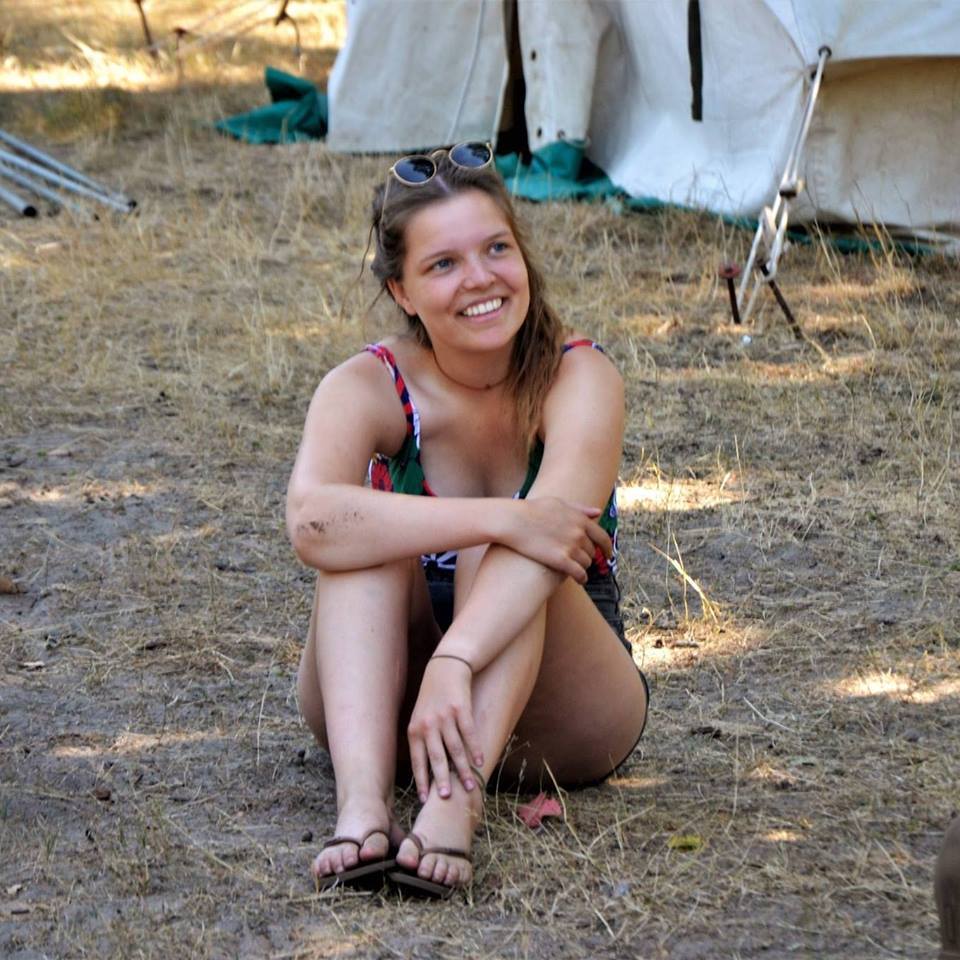 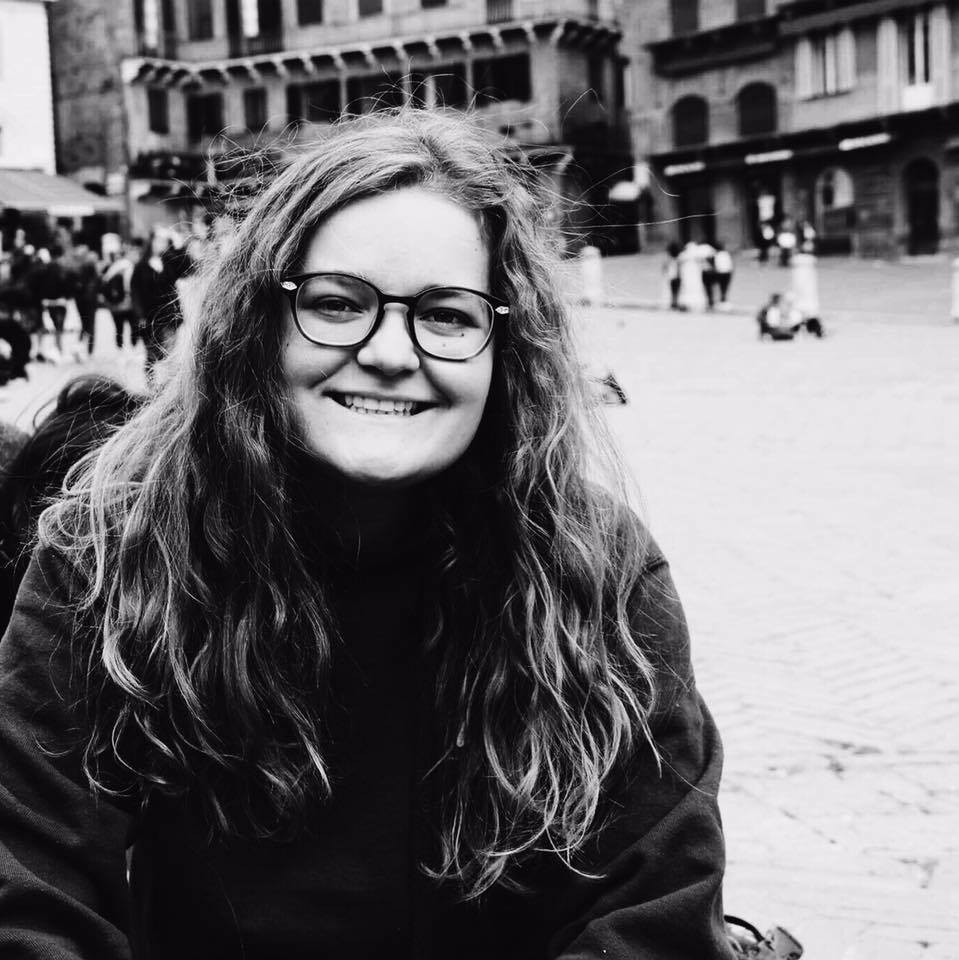 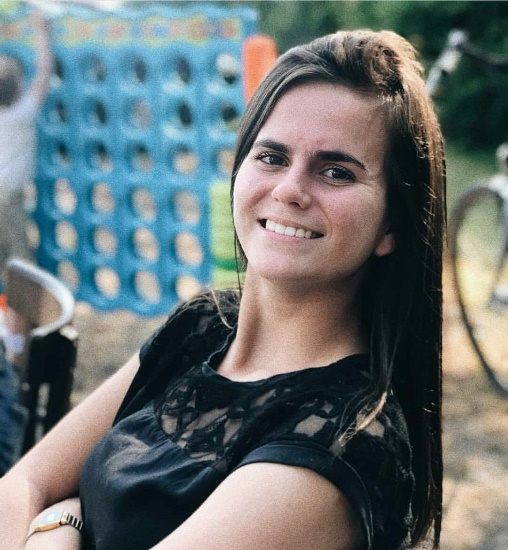 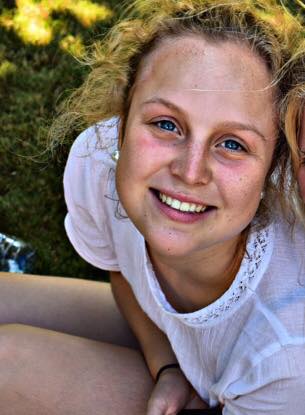 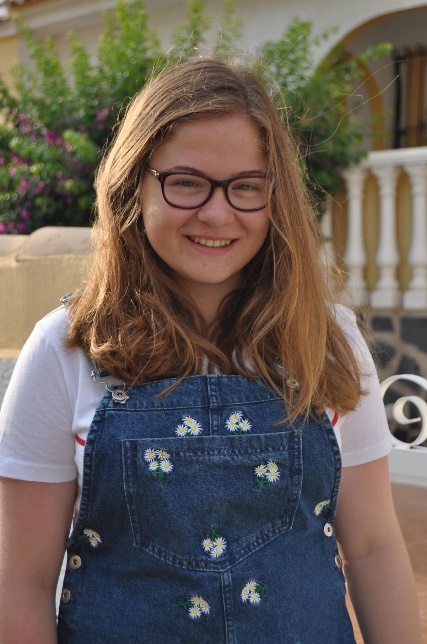 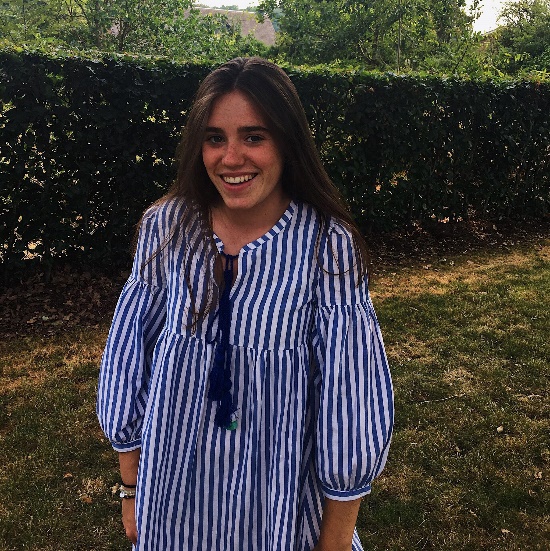 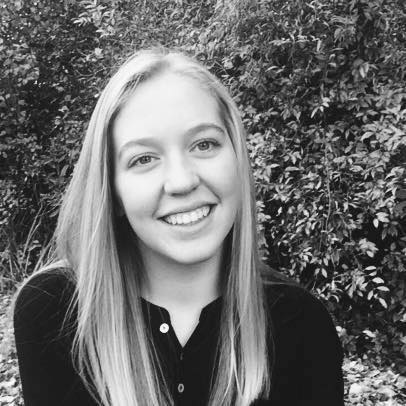 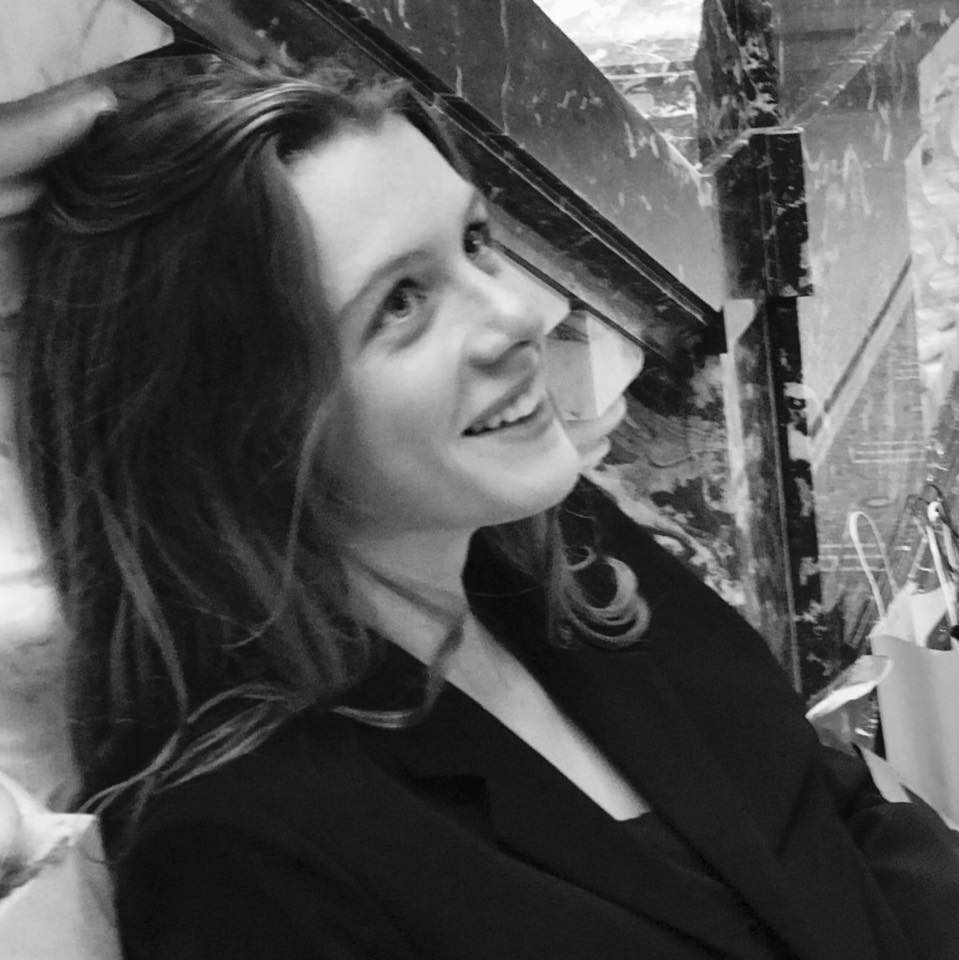 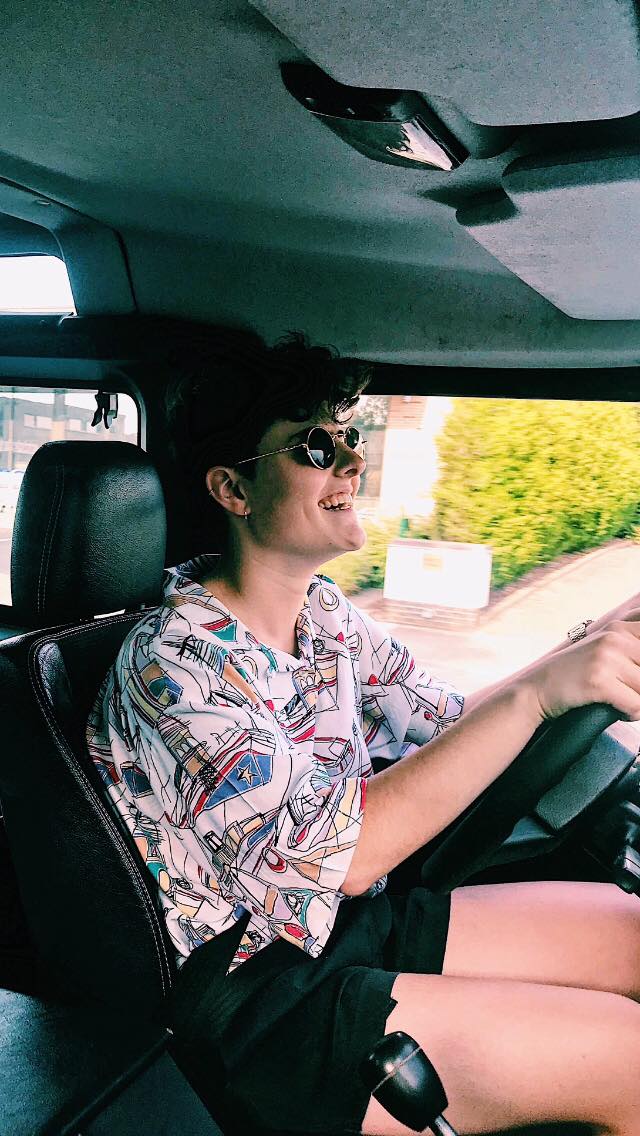 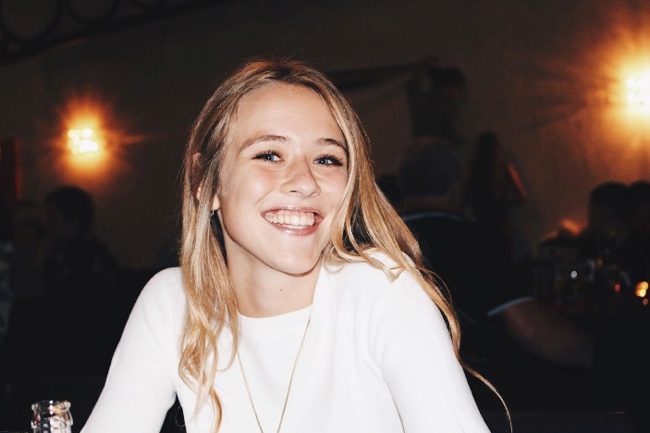 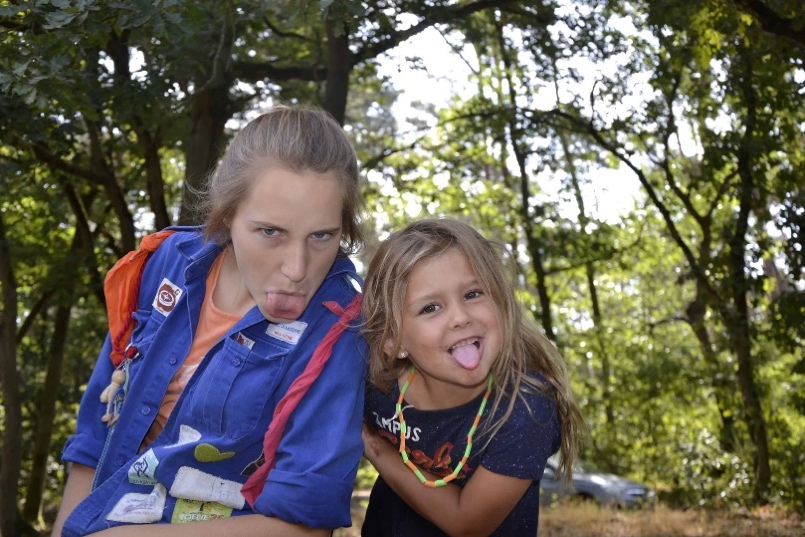 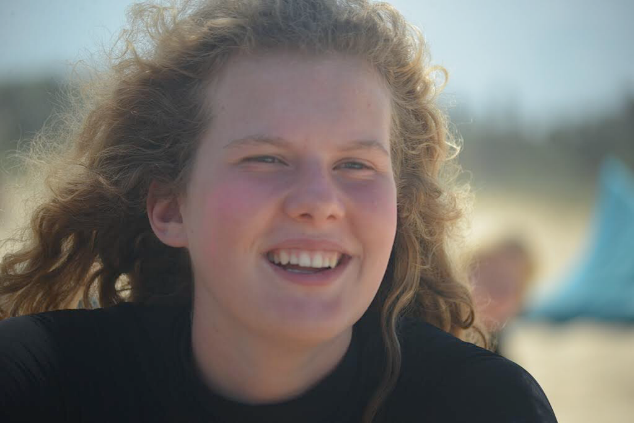 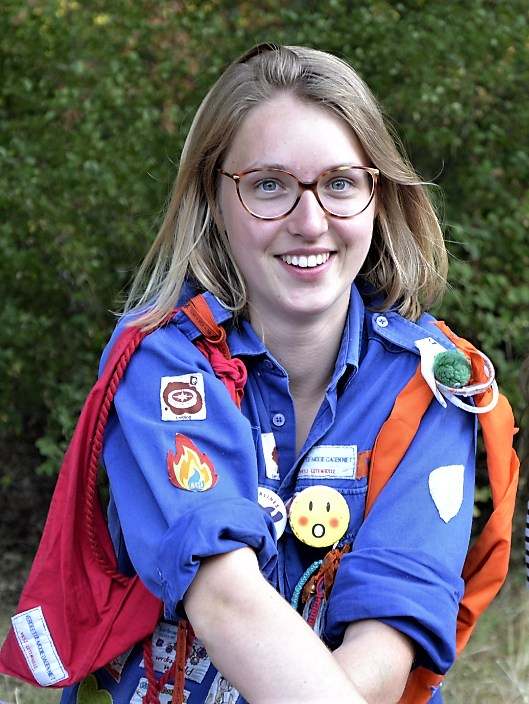 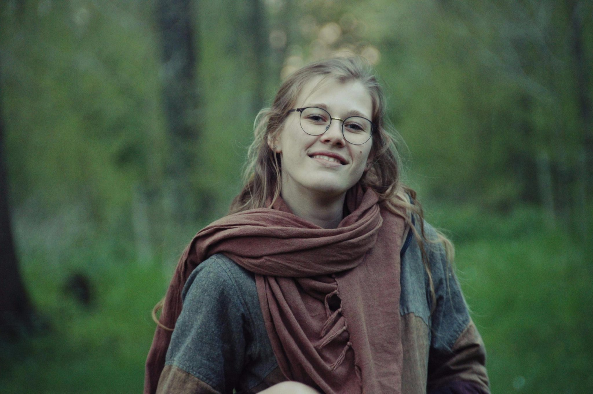 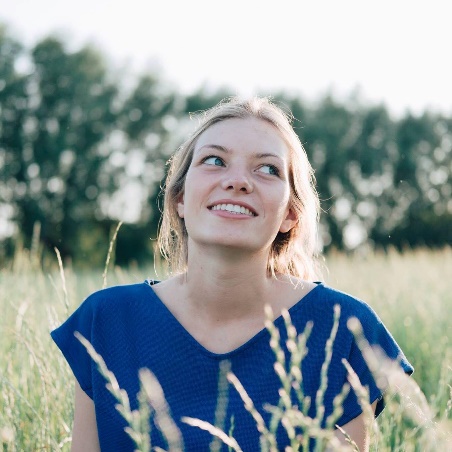 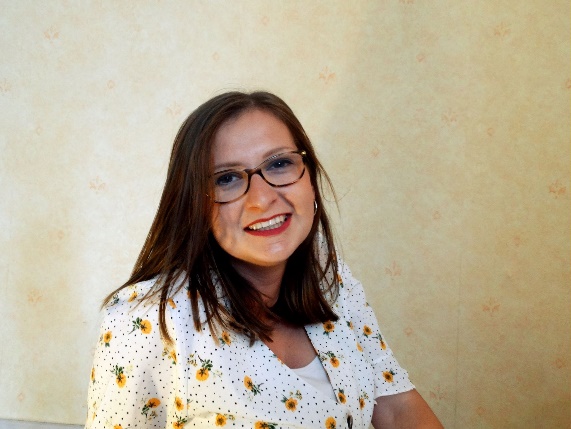 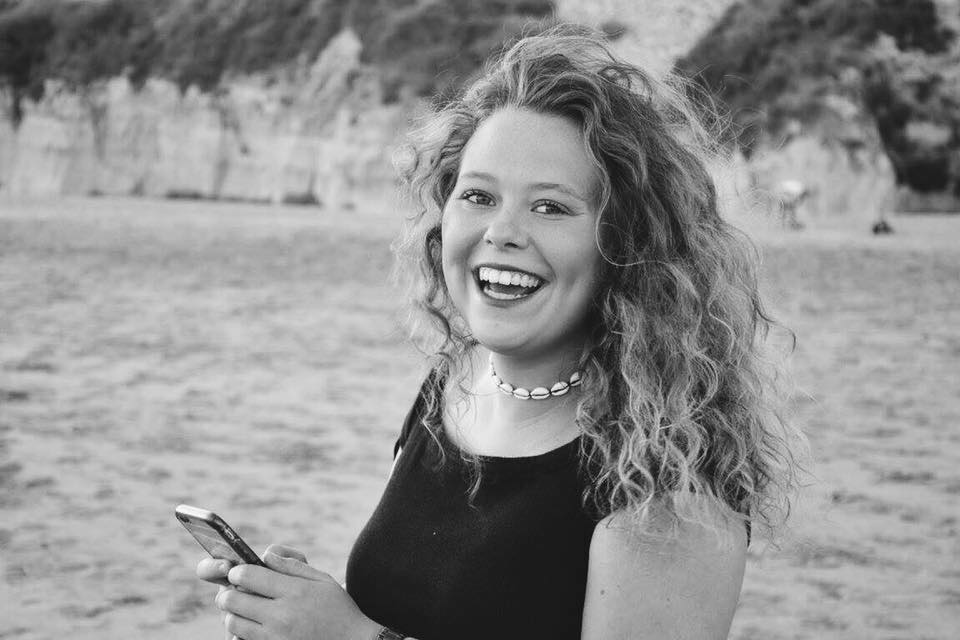 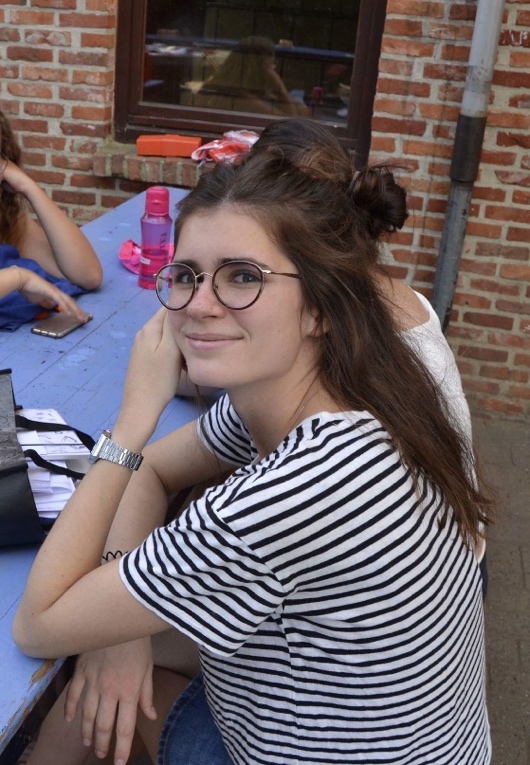 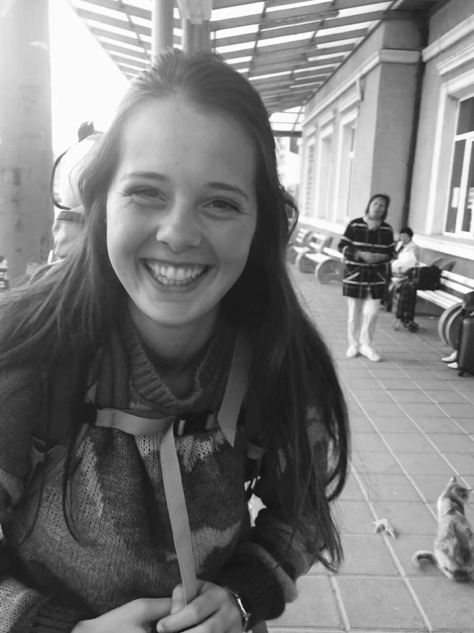 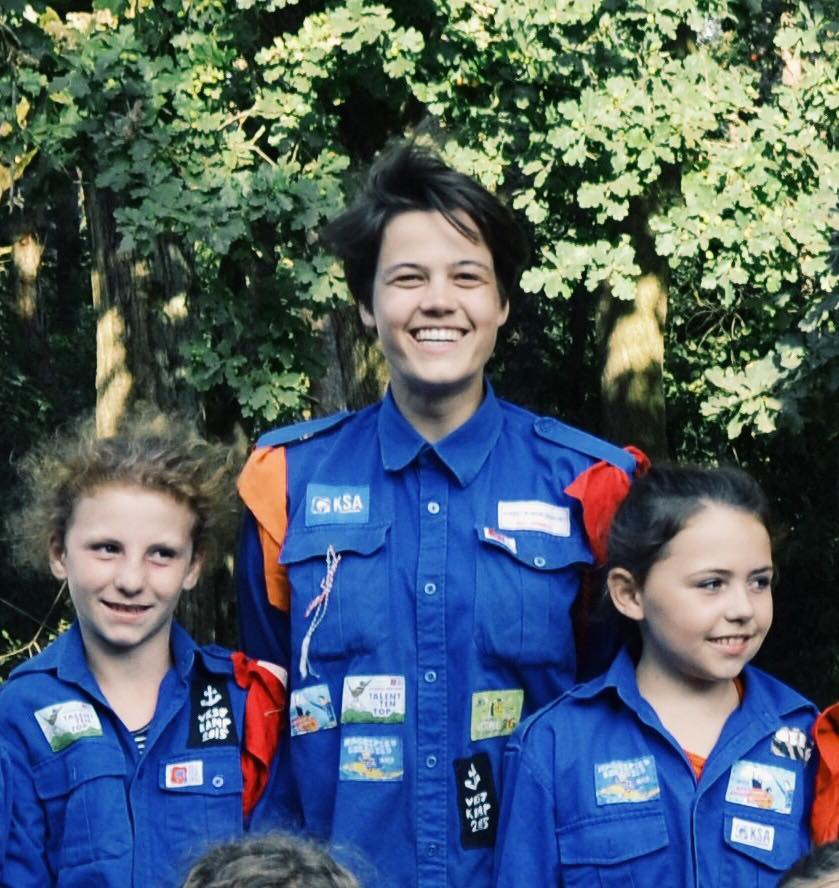 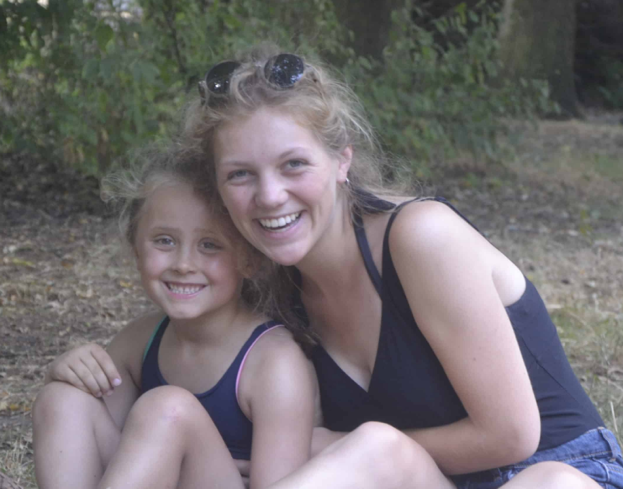 KSA PUZZELT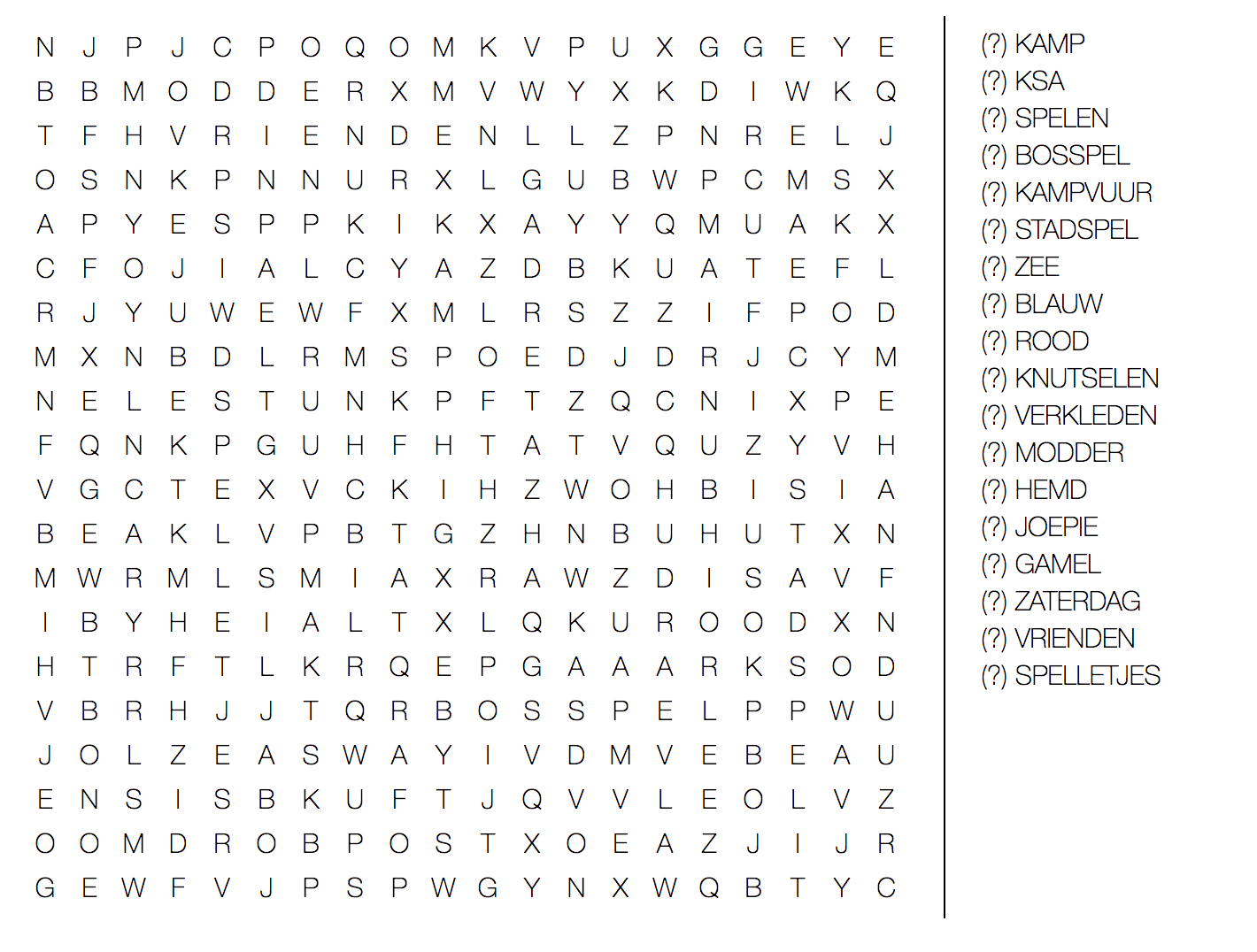 Na de voorstelling van jullie leidsters en wat ontspanning is het tijd voor enkele praktische zaken. Voor algemene vragen, problemen of opmerkingen kunnen jullie terecht op ons e-mailadres: vksjlopoe@hotmail.be. Jasmine De Ruyck zal met hartenlust alle mails beantwoorden en zo hopelijk alles tot het rechte eind brengen. Ook voor specifieke vragen in verband met de kinderen of groepen, raden wij ons e-mail adres aan. Er zal dan een leidster van de groep de mail beantwoorden. Indien er de eerstvolgende activiteiten of later in het werkjaar nog een KSA-hemdje of –sjaaltje moet besteld/afgehaald worden, kunnen jullie dit doen bij Marie Vanneuville. Bij Jelle Van Steenkiste kunnen jullie zich informeren over alle geldzaken. Verder vinden jullie alle informatie over de KSA en de eerstvolgende activiteiten op onze nieuwe site https://www.ksalopoemeisjes.be. Hierop staan ook foto’s en via deze weg kunnen jullie zich makkelijk inschrijven voor alles wat er dit jaar weer te doen zal zijn. Hopelijk wordt het een succesvol jaar, alvast bedankt voor jullie steun! Tot de volgende activiteit! Groetjes, jullie leiding 